Sbor dobrovolných hasičů Hradec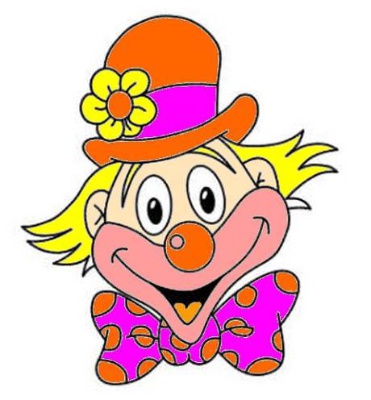                                                pořádáDĚTSKÝ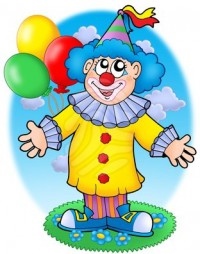    KARNEVAL10. března 2018Od 14:00 hodinObecní úřad HradecVšichni jste srdečně zváni, občerstvení zajištěno 